Sett ring rundt værsymbolet som passer.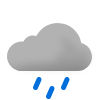 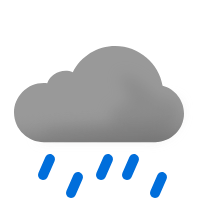 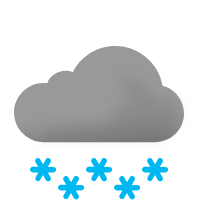 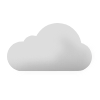 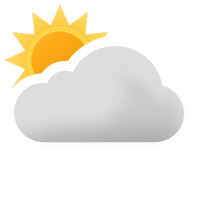 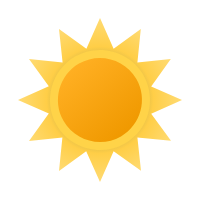 Hva er temperaturen?Hvor mye blåser det?Veldig myeVeldig myeMyeMyeMyeLittLittLittIngentingHvordan føler jeg meg?Veldig våt                                   Veldig våt                                   Veldig våt                                   Litt våt                                   Litt våt                                   Litt våt                                   Litt våt                                   Tørr             Tørr             Hvordan føler jeg meg?Altfor varmLitt for varm  Litt for varm  Litt for varm  Passe varm    Passe varm    Litt for kaldLitt for kaldVeldig kald